                                                                            بسم  الله الرحمن الرحيم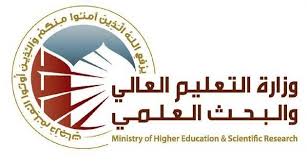 استمارة انجاز الخطة التدريسية للمادة            ت                                                                بسم  الله الرحمن الرحيم                                                        استمارة الخطة التدريسية للمادة                                                                            بسم  الله الرحمن الرحيمؤFlow up of implementation celli pass play الاسم اياد حبيب شمال اياد حبيب شمال اياد حبيب شمال اياد حبيب شمال اياد حبيب شمال البريد الالكترونيayad.iraq89yahoo.com ayad.iraq89yahoo.com ayad.iraq89yahoo.com ayad.iraq89yahoo.com ayad.iraq89yahoo.com اسم المادةMathematical statistics Mathematical statistics Mathematical statistics Mathematical statistics Mathematical statistics مقرر الفصل Mathematical statistics Mathematical statistics Mathematical statistics Mathematical statistics Mathematical statisticsاهداف المادةمعرفة الطالب بالاحصاء الترتيبي وكذلك معرفة التحويل دالة المتغيرات في حالة الدوالة المتقطعة والمستمرة وكذالك معرفة توزيع t  وتوزيع f  وكذلك معرفة العلاقة بين التوزيعات مثل توزيع بيتا وباينوميل وكاما وبواسون   .معرفة الطالب بالاحصاء الترتيبي وكذلك معرفة التحويل دالة المتغيرات في حالة الدوالة المتقطعة والمستمرة وكذالك معرفة توزيع t  وتوزيع f  وكذلك معرفة العلاقة بين التوزيعات مثل توزيع بيتا وباينوميل وكاما وبواسون   .معرفة الطالب بالاحصاء الترتيبي وكذلك معرفة التحويل دالة المتغيرات في حالة الدوالة المتقطعة والمستمرة وكذالك معرفة توزيع t  وتوزيع f  وكذلك معرفة العلاقة بين التوزيعات مثل توزيع بيتا وباينوميل وكاما وبواسون   .معرفة الطالب بالاحصاء الترتيبي وكذلك معرفة التحويل دالة المتغيرات في حالة الدوالة المتقطعة والمستمرة وكذالك معرفة توزيع t  وتوزيع f  وكذلك معرفة العلاقة بين التوزيعات مثل توزيع بيتا وباينوميل وكاما وبواسون   .معرفة الطالب بالاحصاء الترتيبي وكذلك معرفة التحويل دالة المتغيرات في حالة الدوالة المتقطعة والمستمرة وكذالك معرفة توزيع t  وتوزيع f  وكذلك معرفة العلاقة بين التوزيعات مثل توزيع بيتا وباينوميل وكاما وبواسون   .التفاصيل الاساسية للمادةChapter one: distribution of order statistic and sampling theory Chapter two : transformation of random variable Chapter three: t distribution and f distribution Chapter four : compound distribution   like beta – binomial gamma PoissonChapter one: distribution of order statistic and sampling theory Chapter two : transformation of random variable Chapter three: t distribution and f distribution Chapter four : compound distribution   like beta – binomial gamma PoissonChapter one: distribution of order statistic and sampling theory Chapter two : transformation of random variable Chapter three: t distribution and f distribution Chapter four : compound distribution   like beta – binomial gamma PoissonChapter one: distribution of order statistic and sampling theory Chapter two : transformation of random variable Chapter three: t distribution and f distribution Chapter four : compound distribution   like beta – binomial gamma PoissonChapter one: distribution of order statistic and sampling theory Chapter two : transformation of random variable Chapter three: t distribution and f distribution Chapter four : compound distribution   like beta – binomial gamma Poissonالكتب المنهجيةIntroduction to mathematical statistics /dr. iden hassan, dr. hamza Ismael Introduction to mathematical statistics /dr. iden hassan, dr. hamza Ismael Introduction to mathematical statistics /dr. iden hassan, dr. hamza Ismael Introduction to mathematical statistics /dr. iden hassan, dr. hamza Ismael Introduction to mathematical statistics /dr. iden hassan, dr. hamza Ismael المصادر الخارجيةMathematical statistics /Robert Hogg Mathematical statistics /Robert Hogg Mathematical statistics /Robert Hogg Mathematical statistics /Robert Hogg Mathematical statistics /Robert Hogg تقديرات الفصلالفصل الدراسيالمختبرالامتحانات اليوميةالمشروعالامتحان النهائيتقديرات الفصل301060معلومات إضافيةتقسم الدرجة على امتحانين كل امتحان 15 درجة  لكل فصل دراسي والدرجات الاخرى للحضور اليومي والمشاركات تقسم الدرجة على امتحانين كل امتحان 15 درجة  لكل فصل دراسي والدرجات الاخرى للحضور اليومي والمشاركات تقسم الدرجة على امتحانين كل امتحان 15 درجة  لكل فصل دراسي والدرجات الاخرى للحضور اليومي والمشاركات تقسم الدرجة على امتحانين كل امتحان 15 درجة  لكل فصل دراسي والدرجات الاخرى للحضور اليومي والمشاركات تقسم الدرجة على امتحانين كل امتحان 15 درجة  لكل فصل دراسي والدرجات الاخرى للحضور اليومي والمشاركات الأسبوعالتاريخالمادة النظريةالمادة العمليةالملاحظات1Distribution of order statistic2Distribution of order statisticواجب بيتي3Sampling theory for finding distributionواجب بيتي4Transformation of variable of discrete واجب بيتي5Transformation of variable of continuousواجب بيتي6Extensions of change of variable techniqueواجب بيتي7T distributionواجب بيتي8T distribution واجب بيتي9F distributionواجب بيتي10F distributionواجب بيتي11Compound distribution like beta - binomialواجب بيتي12Compound distribution like beta - binomialواجب بيتي13Limiting  moment – generating function واجب بيتي14Central limit theoremواجب بيتي15امتحان الفصل الدراسيواجب بيتيCourse InstructorE-mailTitleCourse Coordinator Course ObjectiveCourse DescriptionTextbookFinal ExamProjectQuizzesLaboratoryTerm TestsCourse AssessmentsAs(60%)As(10%)As(20%)As(10%)Course AssessmentsGeneral Notes